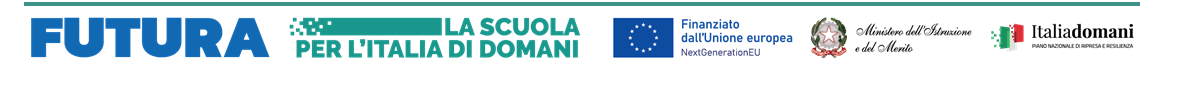 
ALLEGATO AISTANZA DI PARTECIPAZIONEPiano Nazionale Di Ripresa E Resilienza - Missione 4: Istruzione E Ricerca - Componente 1 Potenziamento dell’offerta dei servizi di istruzione: dagli asili nido alle Università - Investimento3.1 “Nuove competenze e nuovi linguaggi”Azioni di potenziamento delle competenze STEM e multilinguistiche (D.M. 65/2023)TITOLO: STEM IN GENERECNP: M4C1I3.1-2023-1143-P-29656- Nuove competenze e nuovi linguaggiCUP: D44D23002520006Al Dirigente Scolasticodell’IC LeopardiTorre Annunziata (NA)Il/la sottoscritto/a____________________________________________________________________nato/a a _______________________________________________ il __________________________codice fiscale |__|__|__|__|__|__|__|__|__|__|__|__|__|__|__|__|residente a ___________________________via___________________________________________recapito tel. _____________________________ recapito cell. _______________________________indirizzo E-Mail ____________________________indirizzo PEC____________________________in servizio presso ______________________________ con la qualifica di _____________________CHIEDEDi partecipare alla selezione per l’attribuzione dell’incarico di ESPERTO :LINEA DI INTERVENTO A- COMPETENZE STEM E MULTILINGUISTICHE NELLE SCUOLE STATALI PER STUDENTI:  (barrare la casella relativa al ruolo che si richiede. In caso di candidatura per più percorsi, indicare la preferenza con la numerazione da 1 - preferenza più alta, a 4 - preferenza più bassa: LINEA DI INTERVENTO B - REALIZZAZIONE DI PERCORSI FORMATIVI ANNUALI DI LINGUA E DI METODOLOGIA PER DOCENTIA tal fine, consapevole della responsabilità penale e della decadenza da eventuali benefici acquisiti. Nel caso di dichiarazioni mendaci, dichiara sotto la propria responsabilità quanto segue:di aver preso visione delle condizioni previste dal bandodi essere in godimento dei diritti politicidi non aver subito condanne penali ovvero di avere i seguenti provvedimenti penali __________________________________________________________________di non avere procedimenti penali pendenti, ovvero di avere i seguenti procedimenti penali pendenti: ____________________________________________________________di impegnarsi a documentare puntualmente tutta l’attività svoltadi essere disponibile ad adattarsi al calendario definito dal Gruppo Operativo di Pianodi non essere in alcuna delle condizioni di incompatibilità con l’incarico previsti dalla norma vigentedi avere la competenza informatica l’uso della piattaforma on line “Gestione progetti PNRR”Data___________________ firma_____________________________________________Si allega alla presente Documento di identità in fotocopiaAllegato B (griglia di valutazione)dichiarazione assenza di incompatibilitàCurriculum VitaeN.B.: La domanda priva degli allegati e non firmati non verrà presa in considerazioneDICHIARAZIONI AGGIUNTIVEIl/la sottoscritto/a, AI SENSI DEGLI ART. 46 E 47 DEL DPR 28.12.2000 N. 445, CONSAPEVOLE DELLA RESPONSABILITA' PENALE CUI PUO’ ANDARE INCONTRO IN CASO DI AFFERMAZIONI MENDACI AI SENSI DELL'ART. 76 DEL MEDESIMO DPR 445/2000 DICHIARA DI AVERE LA NECESSARIA CONOSCENZA DELLA PIATTAFORMA PNRR E DI QUANT’ALTRO OCCORRENTE PER SVOLGERE CON CORRETTEZZA TEMPESTIVITA’ ED EFFICACIA I COMPITI INERENTI ALLA FIGURA PROFESSIONALE PER LA QUALE SI PARTECIPA OVVERO DI ACQUISIRLA NEI TEMPI PREVISTI DALL’INCARICOData___________________ firma____________________________________________Il/la sottoscritto/a, ai sensi della legge 196/03, autorizza e alle successive modifiche e integrazioni GDPR 679/2016, autorizza l’istituto al trattamento dei dati contenuti nella presente autocertificazione esclusivamente nell’ambito e per i fini istituzionali della Pubblica AmministrazioneData___________________ firma___________________________________________PERCORSI FORMATIVI ESPERTIPreferenzaPercorsi POTENZIAMENTO  STEM INFANZIAPercorsi POTENZIAMENTO STEM PRIMARIAPercorsi POTENZIAMENTO STEM SECONDARIAPercorsi ORIENTAMENTO  STEM SECONDARIAPercorsi MULTILINGUISMO INFANZIAPercorsi MULTILINGUISMO PRIMARIAPercorsi MULTILINGUISMO  SECONDARIAPERCORSI FORMATIVI ESPERTIPreferenzaPERCORSI FORMATIVI ANNUALI DI LINGUA E METODOLOGIE PER DOCENTI